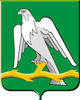 РЕВИЗИОННАЯ КОМИССИЯ ГОРОДСКОГО ОКРУГА КРАСНОУФИМСКЗАКЛЮЧЕНИЕна проект постановления администрации городского округа Красноуфимск «О внесении изменений в постановление администрации городского округа Красноуфимск от 21.11.2013 г. № 1358 «Об утверждении муниципальной программы «Развитие культуры городского округа Красноуфимск в 2014 – 2020 годах»29 декабря 2018 года							       г. КрасноуфимскВ соответствии со статьей 157 Бюджетного кодекса Российской Федерации, статьей 9 Федерального закона от 07.02.2011 № 6-ФЗ «Об общих принципах организации и деятельности контрольно-счетных органов субъектов Российской Федерации и муниципальных образований», статьей 32 Устава городского округа Красноуфимск, принятого решением Красноуфимского городского Совета муниципального образования «Город Красноуфимск» от 26.05.2005 № 15/2, статьей 8 Положения о ревизионной комиссии городского округа Красноуфимск, утвержденного решением Думы городского округа Красноуфимск от 27.10.2011 № 52/3, ревизионной комиссией проведена экспертиза проекта постановления администрации городского округа Красноуфимск «О внесении изменений в постановление администрации городского округа Красноуфимск от 21.11.2013 г. № 1358 «Об утверждении муниципальной программы «Развитие культуры городского округа Красноуфимск в 2014 – 2020 годах» (далее – изменения в муниципальную программу), и подготовлено настоящее заключение.Проект изменений в муниципальную программу представлен в ревизионную комиссию 29.12.2018 ответственным исполнителем муниципальной программы органом местного самоуправления уполномоченным в сфере культуры Управлением культуры муниципального образования городского округа Красноуфимск.Изменения вносятся согласно статье 179 Бюджетного кодекса Российской Федерации в целях приведения в соответствие объемов бюджетных ассигнований на финансовое обеспечение реализации муниципальной программы с решениями Думы городского округа Красноуфимск от 21.12.2017 № 22/2 «О бюджете городского округа Красноуфимск на 2018 год и плановый период 2019 и 2020 годов» (ред. от 20.12.2018 № 36/2), от 20.12.2018 № 36/1 «О бюджете городского округа Красноуфимск на 2019 год и плановый период 2020 и 2021 годов» (далее – решение о бюджете) и продлением срока реализации муниципальной программы.Предлагается внесение следующих изменений по отношению к редакции от 27.02.2017 № 154 и от 28.12.2017 № 1273.1. В постановлении администрации городского округа Красноуфимск от 21.11.2013 г. № 1358 «Об утверждении муниципальной программы «Развитие культуры городского округа Красноуфимск в 2014 – 2020 годах» в наименовании муниципальной программы и пункте 1 слова «2020 годах» заменить словами «2024 годах».2. В паспорте муниципальной программы в строках «Сроки реализации муниципальной программы» и «Перечень подпрограмм муниципальной программы (при их наличии)» год «2020» заменить на «2024».3. В паспорте муниципальной программы строку «Объемы финансирования муниципальной программы по годам реализации, тыс. рублей» изложить в новой редакции. При этом общий объем финансирования муниципальной программы увеличить на 571 008,0 тыс. руб., в том числе:- 2018 год – на 10 380,2 тыс. руб.;- 2019 год – на 18 044,6 тыс. руб.;- 2020 год – на 24 255,2 тыс. руб.;добавить объем финансирования: - на 2021 год – 129 582,0 тыс. руб.;- на 2022 год – 129 582,0 тыс. руб.;- на 2023 год – 129 582,0 тыс. руб.;- на 2024 год – 129 582,0 тыс. рублей.Объем финансирования муниципальной программы за счет средств местного бюджета увеличить на  561 031,9 руб., в том числе:- 2018 год – на 404,1 тыс. руб.;- 2019 год – на 18 044,6 руб.;- 2020 год – на 24 255,2 руб.;добавить объем финансирования: - на 2021 год – 129 582,0 руб.;- на 2022 год – 129 582,0 руб.;- на 2023 год – 129 582,0 руб.;- на 2024 год – 129 582,0 рублей.объем финансирования муниципальной программы за счет средств областного бюджета увеличить на 9 946,1 тыс. руб., в том числе в 2018 году – 9 946,1 тыс. рублей.4. Приложение № 1 «Цели, задачи и целевые показатели реализации муниципальной программы «Развитие культуры городского округа Красноуфимск в 2014 – 2020 годах» (далее – приложение № 1) изложить в новой редакции.При этом в наименовании приложения заменить год «2020» на «2024», добавить значения целевых показателей на 2021 – 2024 годы.5. Приложение № 2 «План мероприятий по выполнению муниципальной программы «Развитие культуры городского округа Красноуфимск в 2014 – 2020 годах» (далее – приложение № 2) изложить в новой редакции. При этом в наименовании приложения заменить год «2020» на «2024», объемы финансирования мероприятий муниципальной программы увеличить на 2018 – 2020 годы и добавить на 2021 – 2024 годы.По результатам экспертизы установлены следующие замечания.1. В приложении № 1 по целевому показателю «Доля экскурсионного обслуживания от общего числа посетителей музея» нарушена динамика роста в 2022 году, что свидетельствует о некорректности предлагаемых изменений.2. В приложении № 1 значение целевого показателя «Объем средств бюджетных учреждений сферы культуры городского округа Красноуфимск от иной приносящей доход деятельности» в 2018 - 2024 годах установлено на уровне планового показателя 2017 года, что целесообразнее планировать с учетом фактических показателей 2017 и 2018 годов. Ревизионная комиссия по результатам проведенной экспертизы проекта изменений в муниципальную программу считает необходимым рассмотрение замечаний, изложенных в заключении, доработку и внесение изменений в проект изменений в муниципальную программу.Председатель Ревизионной комиссиигородского округа Красноуфимск						  Т.Н. Ширяева